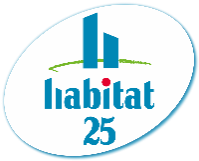 HABITAT25 Recherche pour la Direction de la Gestion Locative1 Chargé(e) de Prévention et médiation socialeVous voulez rejoindre une région verte et pratiquer les activités sportives et ludiques qui vont avec, et faire un travail consacré au mieux vivre ensemble, rejoignez notre équipe animée des même valeurs et objectifs que vous !Contrat : CDIHoraire Hebdo : 38HStatut : employé C2N1Salaire : 1 635 € selon expérienceAvantages annexes financiers : 13ème mois, intéressement, primes annuelles + tickets restaurant + mutuelle + prévoyance + avantages CE selon anciennetéAvantages annexes autres : 19 JRTT, soutien aux envies de formationLocalité : Montbéliard Date de démarrage : au plus tôtChaque jour, les habitants du Doubs peuvent compter sur les femmes et les hommes d’Habitat 25 pour chercher des solutions personnalisées à leurs problématiques de logement. Depuis près d’un siècle, Habitat 25 s’appuie sur son ancrage local et son savoir-faire pour répondre avec exigence aux préoccupations des habitants et accompagner les évolutions de leur quotidien. Engagé dans une démarche de Responsabilité Sociétale de l’Entreprise depuis 2017, Habitat 25 veille à la prise en compte des enjeux sociaux, environnementaux et économiques dans son activité.Habitat 25, Office Public de l’Habitat du Département du Doubs10 000 logements sur une centaine de communes200 agents participent à la construction, l’entretien et la gestion Proximité et écoute avec 3 agences et un réseau de points d’accueil sur tout le département86% des locataires recommanderaient Habitat 25 à leur entourage (enquête satisfaction 2018)Environ 1200 nouveaux locataires chaque année1339 logements réhabilités et 451 logements mis en service sur la période  2013 – 2017 Un budget d’investissement de 254 millions d’euros sur la période 2017-2026 Missions :Acteur du bien vivre ensemble dans notre patrimoine, sous la responsabilité du Référent tranquillité et sécurité de l’agence et en lien avec les partenaires publics et associatifs, vous êtes en charge de la tranquillité résidentielle des locataires et veillez à maintenir la qualité du cadre de vie de nos clients. Vous participez à la prévention des troubles de voisinage, contribuant ainsi au renforcement de la sécurité dans les quartiers. Vous êtes en lien avec l’ensemble des parties prenantes (salariés, institutions, police, gendarmerie, justice, partenaires médico-sociaux…).  Vous serez chargé notamment de * :Etre en veille sur la vie des immeubles et leur environnementPrévenir et gérer les troubles de voisinage entre locataires selon la procédure définie, en lien avec les différents intervenantsAgir par des actions de médiation, régulation, recadrageParticiper à diverses actions d’animationContribuer aux partenariats institutionnels sur la tranquillité et la sécuritéPossibilité de participer ponctuellement à des réunions et événements en fin de journée et soirée.*liste non exhaustive Compétences requises :FormationDe niveau BAC PRO Service de Proximité et Vie Locale, BAC Technicien médiation services, BAC +2 Agent de médiation, niveau de connaissance équivalent acquis par l’expérience dans le domaine de la médiation et de la tranquillité-sécurité.Une expérience professionnelle de 2 à 3 ans dans le domaine serait bienvenue, mais nous acceptons les jeunes talents.Savoir faireMaîtrise des techniques de résolution de conflits et de recadrage si nécessaireEtre capable de s’adapter à chaque interlocuteur et à chaque situationConnaissances souhaitées du milieu urbain, du logement social, de la politique de la villeExpressions orale et écrite de bon niveauMaitrise de l’outil informatiquePermis B obligatoire pour se rendre sur les secteurs (véhicule du pool de l’agence).Savoir-êtrePersonne de terrainSens du dialogue et capacité à gérer les conflitsSens de l'observation et compréhension de l'environnementIntérêt pour les problèmes sociaux et humainsVeuillez adresser une lettre de motivation et un CV à Mme Aïcha CROTET à l’adresse suivante : recrutement@habitat25.fr